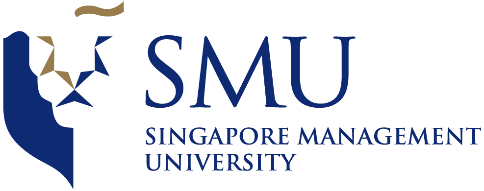 MEETING MINUTES #2– INTERNAL

Date/Time
Venue
Meeting with
AttendeesAgenda
Meeting minutes prepared by Prekshaa UppinMinutes has been vetted by Akshita Dhandhania, Prekshaa Uppin.Point made byNotesFollow – up ActionFollow – up ActionFollow – up ActionTaskPerson(s) ResponsibleDue DateAllBased on the revised objectives from our meeting with the sponsor and the suggestions from the meeting with Prof Kam, we decided to first properly understand what we are dealing with. 
Thus we decided to research on ‘Organization Network Analysis (ONA)’ and ‘Social Network Analysis (SNA)’. We discussed the possible metrics we could include to quantify the 5 different aspects (collaboration, networks, influence, manager effectiveness, employee immersion) of ONA as requested by our client.  We decided that one of our agendas for the next meeting should be to discuss the structure of the survey. ResearchAll12th January 2017AllBased on the revised objectives from our meeting with the sponsor and the suggestions from the meeting with Prof Kam, we decided to first properly understand what we are dealing with. 
Thus we decided to research on ‘Organization Network Analysis (ONA)’ and ‘Social Network Analysis (SNA)’. We discussed the possible metrics we could include to quantify the 5 different aspects (collaboration, networks, influence, manager effectiveness, employee immersion) of ONA as requested by our client.  We decided that one of our agendas for the next meeting should be to discuss the structure of the survey. Request client to provide details of the staff listPrekshaa7th January 2017